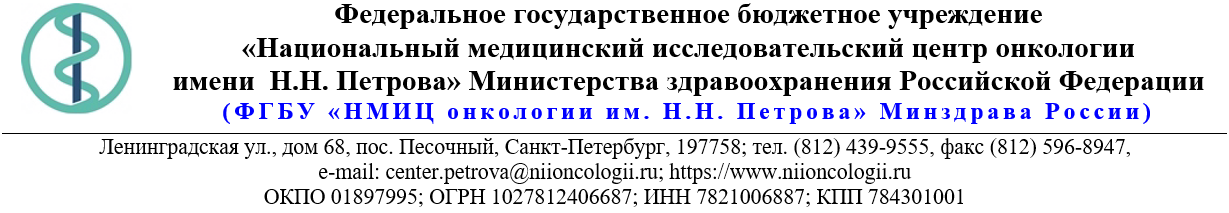 13.Описание объекта закупки**В связи с отсутствием сведений о характеристиках товара в описании позиции КТРУ, соответствующей закупаемому товару, Заказчиком определены технические и функциональные характеристики товара согласно потребностями в соответствии с положениями статьи 33 Федерального закона от 05.04.2013 № 44-ФЗ (письмо Минфина России от 24 января 2022 г. N 24-03-08/4090)27.04.2024 № 05-07/752Ссылка на данный номер обязательна!Запрос о предоставлении ценовой информациидля нужд ФГБУ «НМИЦ онкологии им. Н.Н. Петрова» Минздрава РоссииСтруктура цены (расходы, включенные в цену товара/работы/услуги) должна включать в себя:1)	стоимость товара/работы/услуги; 2)	стоимость упаковки товара;3)	стоимость транспортировки товара от склада поставщика до склада покупателя, включающая в себя все сопутствующие расходы, а также погрузочно-разгрузочные работы;4)	расходы поставщика на уплату таможенных сборов, налоговых и иных обязательных платежей, обязанность по внесению которых установлена российским законодательством;5)  все иные прямые и косвенные накладные расходы поставщика/подрядчика/исполнителя, связанные с поставкой товара/выполнением работ/оказанием услуг и необходимые для надлежащего выполнения обязательств.Сведения о товаре/работе/услуге: содержатся в Приложении.Просим всех заинтересованных лиц представить свои коммерческие предложения (далее - КП) о цене поставки товара/выполнения работы/оказания услуги с использованием прилагаемой формы описания  товара/работы/услуги и направлять их в форме электронного документа, подписанного квалифицированной электронной цифровой подписью (электронная цифровая подпись должна быть открепленной, в формате “sig”) по следующему адресу: 4399541@niioncologii.ru.Информируем, что направленные предложения не будут рассматриваться в качестве заявки на участие в закупке и не дают в дальнейшем каких-либо преимуществ для лиц, подавших указанные предложения.Настоящий запрос не является извещением о проведении закупки, офертой или публичной офертой и не влечет возникновения каких-либо обязательств заказчика.Из ответа на запрос должны однозначно определяться цена единицы товара/работы/услуги и общая цена контракта на условиях, указанных в запросе, срок действия предлагаемой цены.КП оформляется на официальном бланке (при наличии), должно содержать реквизиты организации (официальное наименование, ИНН, КПП - обязательно), и должно содержать ссылку на дату и номер запроса о предоставлении ценовой информации. КП должно содержать актуальные на момент запроса цены товара (работ, услуг), технические характеристики и прочие данные, в том числе условия поставки и оплаты, полностью соответствующие указанным в запросе о предоставлении ценовой информации.В КП должно содержаться однозначное указание на то, что предлагаемые товары (работы, услуги) полностью и по всем запрошенным характеристиками соответствуют описанию объекта закупки, содержащемуся в запросе о предоставлении ценовой информации, выраженное одним из следующих способов: - указанием в КП соответствующего запросу описания товара (работы, услуги)- подтверждением в тексте КП намерения поставки товара (выполнения работы, услуги) на условиях, указанных в запросе, в случае заключения контракта.Обращаем внимание, что в случае осуществления закупки путём заключения контракта (договора) с единственным поставщиком (в предусмотренных законом случаях) контракт (договор) заключается в форме электронного документа с использованием системы электронного документооборота. Документы о приемке по такому контракту (договору) также оформляются в виде электронных документов в системе электронного документооборота.1.Наименование объекта закупкиПоставка изделий медицинского назначения2.Место поставки товара, оказания услуг, выполнения работСПБ, п. Песочный, ул. Ленинградская3.Авансирование (предусмотрено (____%)/ не предусмотрено)не предусмотрено4.Дата начала исполнения обязательств контрагентомс момента подписания контракта5.Срок окончания исполнения обязательств контрагентом 31.10.20246.Периодичность выполнения работ, оказания услуг, количество партий поставляемого товаровВ течение 6 (шести) рабочих дней после поступления письменной заявки от Покупателя. Последняя дата подачи заявки на поставку 23.10.2024. Максимальное количество партий - 10 (десять).7.Документы, которые должны быть представлены контрагентом вместе с товаром, результатом выполненной работы, оказанной услуги (либо в составе заявки на участие)РУ8.Требования к гарантии качества товара, работы, услуги (да/нет)да8.1.Срок, на который предоставляется гарантия и (или) требования к объему предоставления гарантий качества товара, работы, услуги (Если ДА)Остаточный срок годности товара на момент поставки должен быть не менее 12 (двенадцати) месяцев, а если общий срок годности товра составляет 1 год и менее, то остаточный срок годности на момент поставки товара должен составлять не менее  60% от установленного производителем срока годности.¶8.2.Размер обеспечения гарантийных обязательств
 (до 10% НМЦК)нет9.Преимущества, требования к участникам, нац.режимПриказ Минфина России от 04.06.2018 N 126н «Об условиях допуска товаров, происходящих из иностранного государства или группы иностранных государств, для целей осуществления закупок товаров для обеспечения государственных и муниципальных нужд», 9.1.Преимущества (СМП, Инвалиды, УИС)смп, преимущество инвалидам9.2.Требования к участникам (специальное разрешение (лицензия), аккредитация, членство в СРО или свидетельство о допуске к определенному виду работ)нет9.3.Запреты, ограничения, условия допуска по статье 14 Закона 
№ 44-ФЗда10.Дополнительные требования к участникам 
(при наличии ПП № 2571)нет11.Страна происхождения (указывается участником в заявке, коммерческом предложении)Указаны в пункте 1312.Количество и единица измерения объекта закупкиУказаны в пункте 13№ п/пНаименование товара Требования к качеству, техническим и функциональным характеристикам товараКол-воЕд. изм.ОКПД2/ КТРУСтрана происхожденияНДС %Цена за ед. без НДС (руб.)Сумма без НДС (руб.)Коннектор для безыгольного соединения с прямоточным клапаном 1. Безыгольный коннектор должен иметь плоскую дезинфицируемую расщепленную мембрану. Плоская мембраны позволяет качественно обрабатывать рабочую поверхность перед и после каждого подключения. Расщепленная мембрана выполняет функцию автоматического клапана исключает риск кровопотери и воздушной эмболии через разъем устройства сосудистого доступа.2. Безыгольный коннектор должен быть совместим с любыми инфузионными устройствами с разъемами Луер-лок и Луер-слип. 3. Все компоненты безыгольного коннектора должны быть устойчивы к липидным эмульсиям и к большинству цитотоксических лекарств и антисептиков. Позволяет использовать в любых клинических ситуациях, с различными схемами лечения.4. Ресурс изделия должен быть не менее 6 суток эксплуатации или 300 подключений. Позволяет сократить частоту смены безыгольного коннектора, что освобождает рабочее время среднего медперсонала и снижает риск контаминации разъема основного устройства сосудистого доступа. 5. Внутреннее строение обеспечивает прямой ток жидкости. Позволяет эффективно промывать устройство перед и после подключения.6. Безыгольный коннектор должен быть с нейтральным смещением жидкости при отключении инфузионных устройств. Предотвращает рефлюкс крови на дистальном конце катетера, что предотвращает риск развития тромботической окклюзии и продлевает срок службы основного устройства сосудистого доступа (порт-системы, PICC-линии, ЦВК и пр.) 7. Объем заполнения должен быть не более 0,05 мл. Для минимизации мертвого пространства с целью предотвращения потери дорогостоящих лекарственных препаратов.8. Совместимость с МРТ исследованиями. Для обеспечения безопасности выполнения диагностических процедур с применением магнитного поля.9. Совместимость с введением контрастного вещества под давлением. Не требуется удаление или смена безыгольного коннектора при необходимости выполнения КТ с контрастированием.10. Гравитационная скорость потока должна составлять не менее 100 мл/мин. Скорость введения под давлением не менее 600 мл/мин. Безыгольный коннектор не должен ограничивать пропускную способность любого устройства сосудистого доступа при любых лечебных и диагностических мероприятиях (противошоковая инфузионная терапия, введение контрастного вещества под давлением и пр.)2000шт32.50.50.190-00001134**Коннектор для безыгольного соединения с прямоточным клапаном1. Безыгольный коннектор должен иметь встроенный клапан для автоматического открытия/закрытия канала для автоматического открытия/закрытия канала, что позволяет снизить вытекания раствора.2. Безыгольный коннектор должен иметь винтовое соединение Люэр лок для предотвращения риска рассоединения системы при проведении инфузионной терапии.3. Безыгольный коннектор должен иметь ровную обрабатываемую поверхность, не требующую защитный колпачков для предотвращения контаминации.4. Безыгольный коннектор не должен содержать латекс, ПВХ и фталатов. Отсутствие латекса для предупреждения развития аллергических реакций у пациента. Отсутствие ПВХ и фталатов позволяют использовать данное изделие при проведении химиотерапии или при проведении инфузионной терапии у новорожденных.5. Максимальная скорость потока должна быть не менее 350 мл/мин. Высокая скорость потока позволяет, при необходимости, за минимальный временной промежуток достигнуть требуемой концентрации лекарственного препарата в организме пациента.6. Диаметр силиконовой мембраны должен быть 4+-0,1 мм., что соответствует диаметру коннектора стандартного инъекционного шприца или соединению male инфузионной линии.7. Диаметр поверхности Люэр Лок соединения типа «female» должен быть 8+-0,1 мм., что соответствует стандартному диаметру коннекторов1200шт32.50.50.190-00001134**